9. HUME IIΕΜΠΕΙΡΙΣΜΟΣ – ΣΚΕΠΤΙΚΙΣΜΟΣΑΑναγκαία σύνδεση – σταθερή σύζευξηΑ				ΒΠαρόμοια διαδοχή		Αx				ΒxΣε τι στηρίζεται όμως αυτή η πεποίθηση.Λόγος – εμπειρίαΛόγοςΕνορατικό – συμπέρασμαΚανένα γεγονός δεν είναι αντιφατικόΆρα εμπειρίαΑν Αx ώς τώρα Βx, τότε και στο μέλλον Αx-BxΠοια προκείμενη λείπειΑς προσπαθήσουμε να την αποδείξουμεΕπίσης γεγονόςΜέχρι τώρα Ο – Και στο μέλλον ΟΤι λείπειΟΦαύλος κύκλοςΆρα ποτέ δεν αποδεικνύεται Ο και ποτέ η αναγκαία σύνδεσηΒ.ΣκεπτικισμόςΑλλά δεν είναι παράξενοΝοητική συνήθειαΟρθολογική δικαιολόγηση – ψυχολογική αιτιολόγησηΟκνηρίαΠρακτική χρησιμότηταΠεριμένουμε πάντα το γνωστόΣυνήθεια ως αιτία; Ο για την ανθρώπινη φύση;Γ. Φαντασία (Συνειρμός)Γιατί πεποίθησηΧρυσό Βουνό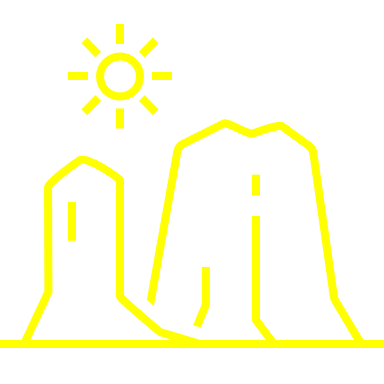 Αίσθημα πεποίθησηςΠεποίθηση ζωντανό αίσθημα (εναντίον Ντεκάρτ)Εντυπώσεις και ιδέεςΕίδη συνειρμούΟμοιότηταΕγγύτηταΠαρούσα εντύπωση ενισχύει την ιδέαΠρόβλημα με την εξήγηση του ΧιουμΠροκαθορισμένη αρμονία ανθρώπινης φύσης και πορείας του κόσμουΠροσαρμογή 